Version : IRCC_01262021.2EF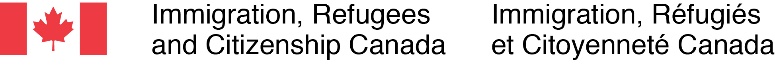 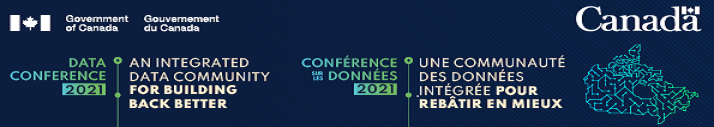 AGENDA (SUBJECT TO CHANGE)Questions, comments, contact  IRCC.GC2021Data-Donnees.IRCC@cic.gc.caORDRE DU JOUR (PROVISOIRE)Questions, commentaires, contactez  IRCC.GC2021Data-Donnees.IRCC@cic.gc.caMain conference taking place February 18-19, Followed by Data Literacy Fest, February 22-23Data Conference 2021 co-hosted by CSPS and IRCCData Literacy Fest hosted by CBSA, ESDC, IRCC, NRCAN, PCO, PHAC, STC, TBSTo register, visit Data Conference 2021 webpageTo find out more, join Data Conference 2021 GCcollab group  DATA CONFERENCE 2021 – Thursday, February 18, from 11:00 to 16:35 ETDATA CONFERENCE 2021 – Thursday, February 18, from 11:00 to 16:35 ETDATA CONFERENCE 2021 – Thursday, February 18, from 11:00 to 16:35 ETDATA CONFERENCE 2021 – Thursday, February 18, from 11:00 to 16:35 ET11:00 – 11:05Welcoming Remarks by Emcees – Enrico del Castello (Director, R&E, IRCC) and Liz McKeown (CSPS)Welcoming Remarks by Emcees – Enrico del Castello (Director, R&E, IRCC) and Liz McKeown (CSPS)Welcoming Remarks by Emcees – Enrico del Castello (Director, R&E, IRCC) and Liz McKeown (CSPS)11:05 – 11:15Indigenous Welcome – Gilbert Whiteduck (Kitigan Zibi Anishinabeg)Indigenous Welcome – Gilbert Whiteduck (Kitigan Zibi Anishinabeg)Indigenous Welcome – Gilbert Whiteduck (Kitigan Zibi Anishinabeg)11:15 – 11:30Welcome by Departmental co-hosts – Catrina Tapley (DM, IRCC) and Taki Sarantakis (President, CSPS)Welcome by Departmental co-hosts – Catrina Tapley (DM, IRCC) and Taki Sarantakis (President, CSPS)Welcome by Departmental co-hosts – Catrina Tapley (DM, IRCC) and Taki Sarantakis (President, CSPS)11:30 – 11:45Opening Remarks – Ian Shugart (Clerk of the Privy Council)Opening Remarks – Ian Shugart (Clerk of the Privy Council)Opening Remarks – Ian Shugart (Clerk of the Privy Council)11:45 – 13:00PLENARY DISCUSSION – Data for Responsive Public Policy@Loranger (STC), @Okonny (ESDC), @Laroche (CRA), @Guttmann (IC/ES), Moderated by: @Beckles (PCO)PLENARY DISCUSSION – Data for Responsive Public Policy@Loranger (STC), @Okonny (ESDC), @Laroche (CRA), @Guttmann (IC/ES), Moderated by: @Beckles (PCO)PLENARY DISCUSSION – Data for Responsive Public Policy@Loranger (STC), @Okonny (ESDC), @Laroche (CRA), @Guttmann (IC/ES), Moderated by: @Beckles (PCO)13:00 – 13:15Health Break– Featuring Video Compilation of Data Applications from Departments (rolling presentation)Health Break– Featuring Video Compilation of Data Applications from Departments (rolling presentation)Health Break– Featuring Video Compilation of Data Applications from Departments (rolling presentation)13:15 – 14:15FIRESIDE CHAT – The Value of Data for an Innovative and Inclusive Public Policy 
@Medhora (CIGI), @TBC (IIPP), @Arora (STC)(speaker/moderator)FIRESIDE CHAT – The Value of Data for an Innovative and Inclusive Public Policy 
@Medhora (CIGI), @TBC (IIPP), @Arora (STC)(speaker/moderator)FIRESIDE CHAT – The Value of Data for an Innovative and Inclusive Public Policy 
@Medhora (CIGI), @TBC (IIPP), @Arora (STC)(speaker/moderator)CONCURRENT SESSIONS14:15 – 15:15STREAM 1: DATA GOVERNANCESTREAM 2: LEVERAGING DATA ASSETSSTREAM 3: DATA DEVELOPMENT & USECONCURRENT SESSIONS14:15 – 15:15Theme: Data StrategyTheme: Data for Policy and ResearchTheme: Cyber SecurityCONCURRENT SESSIONS14:15 – 15:15The Implementation of Data Strategies across the Government@MacDonald (NRCan), @Smith (ECCC), @McAuley (ISED), @Dufour (STC)Moderated by: @Beaudoin (PCO)Spotlight on CSAC Report: Towards a Stronger National Statistical System@Ramos (Western U), @McDonald (First Nations Info Gov Centre), @Kestle (Environics).Moderated by @Le Bourdais (McGill)Data Defense in support GC COVID-19 Response@Besner (CSE), @Bisaillon (CSE), @Racicot (CSE), @Zoght (CSE) Moderated by: @Mulen (CSE)15:15 – 15:30Health Break– Featuring Video Compilation of Data Applications from Departments (rolling presentation)Health Break– Featuring Video Compilation of Data Applications from Departments (rolling presentation)Health Break– Featuring Video Compilation of Data Applications from Departments (rolling presentation)CONCURRENT SESSIONS15:30 – 16:30Theme: Data QualityTheme: Data Ethics and AITheme: Data Science ApplicationsCONCURRENT SESSIONS15:30 – 16:30Ensuring Data Quality through Data Stewardship@Aldwinckle (DFO), @Lin (DND), @Sewards (STC).Moderated by: @Fleurant (IRCC)Data Ethics and AI Innovation@Deshaies (TBS),@Mann/McEvenue (IRCC) @Rancourt (STC).Moderated by: @Haghighi (BoC)Assessing Input Data and Resultant Model Accuracy: Projects from DSN@Tremblay (NRC), @Gauthier(DND), @Molladavoudi (STC) Moderated by: @Picard (STC)16:30 – 16:35Closing Remarks for Day 1 by the Emcees (TBD)Closing Remarks for Day 1 by the Emcees (TBD)Closing Remarks for Day 1 by the Emcees (TBD)DATA CONFERENCE 2021 – Friday, February 19, from 11:00 to 16:30 ETDATA CONFERENCE 2021 – Friday, February 19, from 11:00 to 16:30 ETDATA CONFERENCE 2021 – Friday, February 19, from 11:00 to 16:30 ETDATA CONFERENCE 2021 – Friday, February 19, from 11:00 to 16:30 ET11:00 – 11:15Welcoming Remarks by the Emcees – Introduction Video by the GC Data CommunityWelcoming Remarks by the Emcees – Introduction Video by the GC Data CommunityWelcoming Remarks by the Emcees – Introduction Video by the GC Data Community11:15 – 12:30PLENARY DISCUSSION – Data Journalism: Truth Telling with Data Analysis and Visualizations for Public Interest@Cardoso (Globe and Mail), @McKie (Carleton U), @Ottaviani (Code for Africa), @Klein (Emory U). Moderated by: @Xavier (IRCC)PLENARY DISCUSSION – Data Journalism: Truth Telling with Data Analysis and Visualizations for Public Interest@Cardoso (Globe and Mail), @McKie (Carleton U), @Ottaviani (Code for Africa), @Klein (Emory U). Moderated by: @Xavier (IRCC)PLENARY DISCUSSION – Data Journalism: Truth Telling with Data Analysis and Visualizations for Public Interest@Cardoso (Globe and Mail), @McKie (Carleton U), @Ottaviani (Code for Africa), @Klein (Emory U). Moderated by: @Xavier (IRCC)12:30 – 13:00Health Break – Featuring Video Compilation of Data Applications from Departments (rolling presentation)Health Break – Featuring Video Compilation of Data Applications from Departments (rolling presentation)Health Break – Featuring Video Compilation of Data Applications from Departments (rolling presentation)13:00 – 14:00FIRESIDE CHAT: Joys of Joining up: Bridging the Digital, Information Management and Data Worlds @Burt (DND), @Kyriakatos (CBSA), @Sovani (IRCC). Moderated by: @Brouillard (CIO of GC, TBS)FIRESIDE CHAT: Joys of Joining up: Bridging the Digital, Information Management and Data Worlds @Burt (DND), @Kyriakatos (CBSA), @Sovani (IRCC). Moderated by: @Brouillard (CIO of GC, TBS)FIRESIDE CHAT: Joys of Joining up: Bridging the Digital, Information Management and Data Worlds @Burt (DND), @Kyriakatos (CBSA), @Sovani (IRCC). Moderated by: @Brouillard (CIO of GC, TBS)CONCURRENT SESSIONS14:00 – 15:00STREAM 1: DATA GOVERNANCE	STREAM 2: LEVERAGING DATA ASSETSSTREAM 3: DATA DEVELOPMENT AND USECONCURRENT SESSIONS14:00 – 15:00Theme: Data Standards and Metadata Theme: Open DataTheme: Data Use for Results and DeliveryCONCURRENT SESSIONS14:00 – 15:00Standards enabled Data 
Ecosystems@Barraclough (OECD), @WIlliams (CMHC), @Nearing Hunter (TBS), Deshaies (TBS), @Lyle (DDI Alliance). Moderated by @Chobanik (STC)International Lens: How Open Data is Helping to Solve COVID@TBC (OECD), @TBC (OD Charter) @TBC (City of Boston). Moderated by @Robert (TBS)Data Partnerships and infra-structures for Responsive Public Policy – Case Studies@Curtis-Maillet (HRDN/UofNB), @TBC (HC), @Bourgeoy (ESDC).Moderated by @Fitzgerald (IC)15:00 – 15:15Health Break – Featuring Video Compilation of Data Applications from Departments (rolling presentation)Health Break – Featuring Video Compilation of Data Applications from Departments (rolling presentation)Health Break – Featuring Video Compilation of Data Applications from Departments (rolling presentation)15:15 – 16:30PLENARY DISCUSSION – Data Literacy Matters@Sarantakis (CSPS/Digital Academy), @Clermont (STC), @Crofts (Data to the People), Kiziltan (IRCC). Moderated by: @Bouwer (GC Data Community)PLENARY DISCUSSION – Data Literacy Matters@Sarantakis (CSPS/Digital Academy), @Clermont (STC), @Crofts (Data to the People), Kiziltan (IRCC). Moderated by: @Bouwer (GC Data Community)PLENARY DISCUSSION – Data Literacy Matters@Sarantakis (CSPS/Digital Academy), @Clermont (STC), @Crofts (Data to the People), Kiziltan (IRCC). Moderated by: @Bouwer (GC Data Community)16:30 – 16:35Closing Remarks for Day 2 by Co-Hosts (TBD)Closing Remarks for Day 2 by Co-Hosts (TBD)Closing Remarks for Day 2 by Co-Hosts (TBD)DATA CONFERENCE 2021 – Data Literacy Fest – Monday, February 22, from 9:00 to 15:45 ETDATA CONFERENCE 2021 – Data Literacy Fest – Monday, February 22, from 9:00 to 15:45 ETDATA CONFERENCE 2021 – Data Literacy Fest – Monday, February 22, from 9:00 to 15:45 ETCONCURRENT 
WORKSHOPSROOM AROOM B9:00 – 10:15Building a Digital Accelerator – NRCan’s Office of the Chief ScientistHosted by NRCanData Engineering Challenges and Solutions: Demo of Shiny          Hosted by CBSA10:15 – 10:30                                                                             HEALTH BREAK                                                                             HEALTH BREAK10:30 – 11:45ArriveCan (Rapid Data Sharing Across Jurisdictions)COVIDTrends (Public Facing Analytics Tool to Track Place-Based Data)         Hosted by PHACGC Data EcosystemHosted by PCO11:45 – 13:00LUNCH BREAKLUNCH BREAK13:00 – 14:15IMDB Interactive Learning Workshop (by STC/DSS)How Data is Supporting Regional Immigration Policy (IRCC/IB)Hosted by IRCCLinkable Open Data Environment (LODE)Hosted by STC/SBP14:15 – 14:30HEALTH BREAKHEALTH BREAK14:30 – 15:45Advanced Analytics Workspace          Hosted by STC/DSNData Visualization of Immigration Data with Power BIUsing Power BI to Understand Clients’ BehaviourHosted by IRCCDATA CONFERENCE 2021 – Data Literacy Fest – Tuesday, February 23, from 9:00 to 15:45 ETDATA CONFERENCE 2021 – Data Literacy Fest – Tuesday, February 23, from 9:00 to 15:45 ETDATA CONFERENCE 2021 – Data Literacy Fest – Tuesday, February 23, from 9:00 to 15:45 ETCONCURRENT 
WORKSHOPSROOM AROOM B9.00 – 10:15Designing Visual Briefings for your Executives         Hosted by NRCan[Placeholder for a  forthcoming title]Hosted by CMHC10:15 – 10:30                                                                             HEALTH BREAK                                                                             HEALTH BREAK10:30 – 11:45Tools for the Talent Management of Data ScientistsHosted by STC/DSNMachine Learning for Program EvaluationsData as Text Semantics, ROE Comments Project – A Machine Learning ApplicationHosted by ESDC11:45– 13:00LUNCH BREAK LUNCH BREAK 13:00 – 14:15Social Inclusion Data Visualization ToolHosted by STC/DSSDemonstration of Data Tools – RHosted by TBS/IAEB14:15 – 14:30HEALTH BREAK HEALTH BREAK 14:30 – 15:45Text Analytics with ML – Operation Syrian RefugeeHosted by IRCCData: An Essential Element of Experimentation, Hosted by TBS/ExperimentationLa Conference aura lieu les 18-19 février, suivi par le Festival de la littératie des données les 22-23 févrierConférence sur les données 2021 co-organisée par EFPC et IRCCLe Festival de la littératie des données organisée ASFC, EDSC, IRCC, RNCan BCP, ASPC, StatCan, SCT)Pour vous inscrire, visitez le site de la Conférence sur les Données 2021Pour en savoir plus, rejoignez le groupe GCcollab de la Conférence sur les données 2021 CONFÉRENCE SUR LES DONNÉES 2021 – Jeudi 18 février, de 11 h à 16 h 35 (HE)CONFÉRENCE SUR LES DONNÉES 2021 – Jeudi 18 février, de 11 h à 16 h 35 (HE)CONFÉRENCE SUR LES DONNÉES 2021 – Jeudi 18 février, de 11 h à 16 h 35 (HE)CONFÉRENCE SUR LES DONNÉES 2021 – Jeudi 18 février, de 11 h à 16 h 35 (HE)11 h – 11 h 5Mot de bienvenue des animateurs – Enrico del Castello (directeur, R&E, IRCC) et Liz McKeown (EFPC)Mot de bienvenue des animateurs – Enrico del Castello (directeur, R&E, IRCC) et Liz McKeown (EFPC)Mot de bienvenue des animateurs – Enrico del Castello (directeur, R&E, IRCC) et Liz McKeown (EFPC)11 h 5 – 11 h 15Accueil autochtone – Gilbert Whiteduck (Kitigan Zibi Anishinabeg) Accueil autochtone – Gilbert Whiteduck (Kitigan Zibi Anishinabeg) Accueil autochtone – Gilbert Whiteduck (Kitigan Zibi Anishinabeg) 11 h 15 – 11 h 30Accueil par les coorganisateurs ministériels – Catrina Tapley (SM, IRCC) et Taki Sarantakis (président, EFPC)Accueil par les coorganisateurs ministériels – Catrina Tapley (SM, IRCC) et Taki Sarantakis (président, EFPC)Accueil par les coorganisateurs ministériels – Catrina Tapley (SM, IRCC) et Taki Sarantakis (président, EFPC)11 h 30 – 11 h 45Mot d’ouverture – Ian Shugart (greffier du Conseil privé)Mot d’ouverture – Ian Shugart (greffier du Conseil privé)Mot d’ouverture – Ian Shugart (greffier du Conseil privé)11 h 45 – 13 hDISCUSSION PLÉNIÈRE – Les données pour des politiques publiques adaptées@Loranger (StatCan), @Okonny (EDSC), @Laroche (ARC), @Guttmann (IC/ES), Animée par : @Beckles (BCP)DISCUSSION PLÉNIÈRE – Les données pour des politiques publiques adaptées@Loranger (StatCan), @Okonny (EDSC), @Laroche (ARC), @Guttmann (IC/ES), Animée par : @Beckles (BCP)DISCUSSION PLÉNIÈRE – Les données pour des politiques publiques adaptées@Loranger (StatCan), @Okonny (EDSC), @Laroche (ARC), @Guttmann (IC/ES), Animée par : @Beckles (BCP)13 h – 13 h 15Pause santé – Compilation vidéo des applications de données provenant des ministères (présentation déroulante)Pause santé – Compilation vidéo des applications de données provenant des ministères (présentation déroulante)Pause santé – Compilation vidéo des applications de données provenant des ministères (présentation déroulante)13 h 15 – 14 h 15CONVERSATION – La valeur des données pour la création de politiques publiques novatrices et inclusives 
@Medhora (CIGI), @À Confirmer (PPSI), @Arora (StatCan) [conférencier/animateur]CONVERSATION – La valeur des données pour la création de politiques publiques novatrices et inclusives 
@Medhora (CIGI), @À Confirmer (PPSI), @Arora (StatCan) [conférencier/animateur]CONVERSATION – La valeur des données pour la création de politiques publiques novatrices et inclusives 
@Medhora (CIGI), @À Confirmer (PPSI), @Arora (StatCan) [conférencier/animateur]SÉANCES SIMULTANÉES14 h 15 – 15 h 15VOLET 1 : GOUVERNANCE DES DONNÉESVOLET 2 : VALORISER LES ACTIFS DE DONNÉESVOLET 3 : DÉVELOPPEMENT ET UTILISATION DES DONNÉESSÉANCES SIMULTANÉES14 h 15 – 15 h 15Thème : Stratégie en matière des donnéesThème : Données pour les politiques, la recherche et les servicesThème : CybesécuritéSÉANCES SIMULTANÉES14 h 15 – 15 h 15La mise en œuvre de stratégies en matière de données dans l’ensemble du gouvernement@MacDonald (RNCan), @Smith (ECCC), @Dufour (StatCan), McAuley (ISDE)Animée par : @Beaudoin (BCP)Pleins feux sur le rapport du CCCS : Vers un système statistique national plus robuste@Ramos (Univ. Western), @McDonald (CGIPN), @Kestle (Environics).Animée par @Le Bourdais (Univ. McGill)Défense des données en soutien à la réponse du GC à la COVID-19@Besner (CST), @Bisaillon (CST), @Racicot (CST),  @Zoght (CSE) Animée par : @Mulen (CST)15 h 15 – 15 h 30Pause santé – Compilation vidéo des applications de données provenant des ministères (présentation déroulante)Pause santé – Compilation vidéo des applications de données provenant des ministères (présentation déroulante)Pause santé – Compilation vidéo des applications de données provenant des ministères (présentation déroulante)SÉANCES SIMULTANÉES15 h 30 – 16 h 30Thème : Qualité des donnéesThème : Éthique des données et IAThème : Applications de la science des donnéesSÉANCES SIMULTANÉES15 h 30 – 16 h 30Assurer la qualité des données grâce à l’intendance des données@Aldwinckle (MPO), @Lin (MDN), @Sewards (StatCan)Animée par : @Fleurant (IRCC)Éthique des données et innovation en IA@Deshaies (SCT),@Mann/McEvenue (IRCC) @Rancourt (StatCan).Animée par : @Haghighi (BdC)Évaluation des données saisies et de l’exactitude du modèle qui en résulte : Projets du RRD@Tremblay (CNRC), @Gauthier (MDN), @Molladavoudi (StatCan) 
Animée par : @Picard (StatCan)16 h 30 – 16 h 35Mot de la fin de la 1re journée par les animateurs (à déterminer)Mot de la fin de la 1re journée par les animateurs (à déterminer)Mot de la fin de la 1re journée par les animateurs (à déterminer)CONFÉRENCE SUR LES DONNÉES 2021 – Vendredi 19 février, de 11 h à 16 h 30 (HE)CONFÉRENCE SUR LES DONNÉES 2021 – Vendredi 19 février, de 11 h à 16 h 30 (HE)CONFÉRENCE SUR LES DONNÉES 2021 – Vendredi 19 février, de 11 h à 16 h 30 (HE)CONFÉRENCE SUR LES DONNÉES 2021 – Vendredi 19 février, de 11 h à 16 h 30 (HE)11 h – 11 h 15Mot de bienvenue des animateurs – Vidéo d’introduction par la Communauté des données du GCMot de bienvenue des animateurs – Vidéo d’introduction par la Communauté des données du GCMot de bienvenue des animateurs – Vidéo d’introduction par la Communauté des données du GC11 h 15 -12 h 30DISCUSSION PLÉNIÈRE – Le journalisme par les données : Énoncer les faits grâce à l’analyse de données et à des visualisations d’intérêt public@Cardoso (Globe and Mail), @McKie (Univ. Carleton), @Ottaviani (Code for Africa), @Klein (Univ. Emory). Animée par : @Xavier (IRCC)DISCUSSION PLÉNIÈRE – Le journalisme par les données : Énoncer les faits grâce à l’analyse de données et à des visualisations d’intérêt public@Cardoso (Globe and Mail), @McKie (Univ. Carleton), @Ottaviani (Code for Africa), @Klein (Univ. Emory). Animée par : @Xavier (IRCC)DISCUSSION PLÉNIÈRE – Le journalisme par les données : Énoncer les faits grâce à l’analyse de données et à des visualisations d’intérêt public@Cardoso (Globe and Mail), @McKie (Univ. Carleton), @Ottaviani (Code for Africa), @Klein (Univ. Emory). Animée par : @Xavier (IRCC)12 h 30 – 13 hPause santé – Compilation vidéo des applications de données provenant des ministères (présentation déroulante)Pause santé – Compilation vidéo des applications de données provenant des ministères (présentation déroulante)Pause santé – Compilation vidéo des applications de données provenant des ministères (présentation déroulante)13 h – 14 hCONVERSATION : Les joies de l’intégration : Relier les mondes du numérique, de la gestion de l’information et des données
@Burt (MDN), @Kyriakatos (ASFC), @Sovani (IRCC). Animée par : @Brouillard (DPI du GC, SCT)CONVERSATION : Les joies de l’intégration : Relier les mondes du numérique, de la gestion de l’information et des données
@Burt (MDN), @Kyriakatos (ASFC), @Sovani (IRCC). Animée par : @Brouillard (DPI du GC, SCT)CONVERSATION : Les joies de l’intégration : Relier les mondes du numérique, de la gestion de l’information et des données
@Burt (MDN), @Kyriakatos (ASFC), @Sovani (IRCC). Animée par : @Brouillard (DPI du GC, SCT)SÉANCES SIMULTANÉES14 h – 15 hVOLET 1 : GOUVERNANCE DES DONNÉESVOLET 2 : VALORISER LES ACTIFS DE DONNÉESVOLET 3 : DÉVELOPPEMENT ET UTILISATION DES DONNÉESSÉANCES SIMULTANÉES14 h – 15 hThème : Normes en matière de données et métadonnéesThème : Données ouvertesThème : Utilisation des données pour les résultats et l’exécutionSÉANCES SIMULTANÉES14 h – 15 hÉcosystèmes de données soutenus par des normes @Barraclough (OCDE), @Williams (SCHL), @Nearing Hunter (SCT), @Deshaies (SCT) @Lyle (DDI Alliance). Animée par @Chobanik (StatCan)Point de vue international : Comment les données ouvertes favorisent la résolution de la pandémie de COVID-19@À Confirmer (OCDE), @À Confirmer (Charte sur les DO) @À Confirmer (Ville de Boston). Animée par @Robert (SCT)Partenariats et infrastructures de données pour des politiques publiques adaptées – Études de cas@Curtis-Maillet (HRDN/UNB), @Fitzgerald (SC), @Bourgeoy (EDSC).Animée par @À Confirmer (IC)15 h – 15 h 15Pause santé – Compilation vidéo des applications de données provenant des ministères (présentation déroulante)Pause santé – Compilation vidéo des applications de données provenant des ministères (présentation déroulante)Pause santé – Compilation vidéo des applications de données provenant des ministères (présentation déroulante)15 h 15- 16 h 30DISCUSSION PLÉNIÈRE – L’importance de la littératie en matière de données@À Confirmer (EFPC), @S (StatCan), @Crofts (Data to the People), @Kiziltan (IRCC). Animée par : @Bouwer (Communauté des données du GC)DISCUSSION PLÉNIÈRE – L’importance de la littératie en matière de données@À Confirmer (EFPC), @S (StatCan), @Crofts (Data to the People), @Kiziltan (IRCC). Animée par : @Bouwer (Communauté des données du GC)DISCUSSION PLÉNIÈRE – L’importance de la littératie en matière de données@À Confirmer (EFPC), @S (StatCan), @Crofts (Data to the People), @Kiziltan (IRCC). Animée par : @Bouwer (Communauté des données du GC)16 h 30- 16 h 35Mot de la fin de la 2e journée par les coorganisateurs (à déterminer)Mot de la fin de la 2e journée par les coorganisateurs (à déterminer)Mot de la fin de la 2e journée par les coorganisateurs (à déterminer)CONFÉRENCE SUR LES DONNÉES 2021 –  Festival de la littératie des données – Lundi 22 février, de 9 h à 15 h 45 (HE)CONFÉRENCE SUR LES DONNÉES 2021 –  Festival de la littératie des données – Lundi 22 février, de 9 h à 15 h 45 (HE)CONFÉRENCE SUR LES DONNÉES 2021 –  Festival de la littératie des données – Lundi 22 février, de 9 h à 15 h 45 (HE)ATELIERS SIMULTANÉSSALLE ASALLE B9 h – 10 h 15Construire un accélérateur numérique –Bureau de l'expert scientifique en chef de RNCanOrganisé par RNCanDéfis et solutions en ingénierie des données : Démo de Shiny,           Organisé par l’ASFC10 h 15 – 10 h 30PAUSE SANTÉPAUSE SANTÉ10 h 30 – 11 h 45ArriveCan (échange rapide de données entre administrations)TendancesCOVID (outil d’analyse public pour suivre les données locales) Organisé par l’ASPCÉcosystème de données du GCOrganisé par le BCP11 h 45 – 13 h PAUSE DÉJEUNERPAUSE DÉJEUNER13 h – 14 h 15Atelier d’apprentissage interactif de la BDIM, (par StatCan/DSS)Comment les données soutiennent les politiques d’immigration régionales, (par IRCC/DGI)Organisé par IRCCEnvironnement de couplage de données ouvertes (ECDO), par StatCan/POSOrganisé par StatCan14 h 15 – 14 h 30                                                                           PAUSE SANTÉ                                                                           PAUSE SANTÉ14 h 30 – 15 h 45Espace d’analyses avancéesOrganisé par StatCan/RRDVisualisation des données d’immigration grâce à Power BIUtilisation de Power BI pour comprendre le comportement des clientsOrganisé par IRCCCONFÉRENCE SUR LES DONNÉES 2021 – Festival de la littératie des données – Mardi 23 février, de 9 h à 15 h 45 (HE)CONFÉRENCE SUR LES DONNÉES 2021 – Festival de la littératie des données – Mardi 23 février, de 9 h à 15 h 45 (HE)CONFÉRENCE SUR LES DONNÉES 2021 – Festival de la littératie des données – Mardi 23 février, de 9 h à 15 h 45 (HE)ATELIERS SIMULTANÉSSALLE ASALLE B9 h – 10 h 15Conception de Briefings Visuels pour vos cadres supérieurs         Organisé par RNCan[Place pour le titre à venir]Organisé par SCHL10 h 15 to 10 h 30                                                                  PAUSE SANTÉ                                                                  PAUSE SANTÉ10 h 30 – 11 h 45Outils pour la gestion des talents chez les scientifiques des donnéesOrganisé par StatCan/RRDApprentissage automatique pour les évaluations de programmes,Les données comme éléments textuels sémantiques, Projet Commentaires sur les RE – Une application d’apprentissage automatique,Organisé par EDSC11 h 45 – 13 hPAUSE DÉJEUNERPAUSE DÉJEUNER13 h – 14 h 15Outil de visualisation des données d’inclusion socialeOrganisé par StatCan/DSSDémonstration d’outils de données – R Organisé par SCT/BVIE 14 h 15 – 14 h 30PAUSE SANTÉPAUSE SANTÉ14 h 30 – 15 h 45L’analyse de texte à l’aide de l’apprentissage automatique – Opération visant les réfugiés syriensOrganisé par IRCCLes données : un élément essentiel de l’expérimentationOrganisé par SCT/Expérimentation